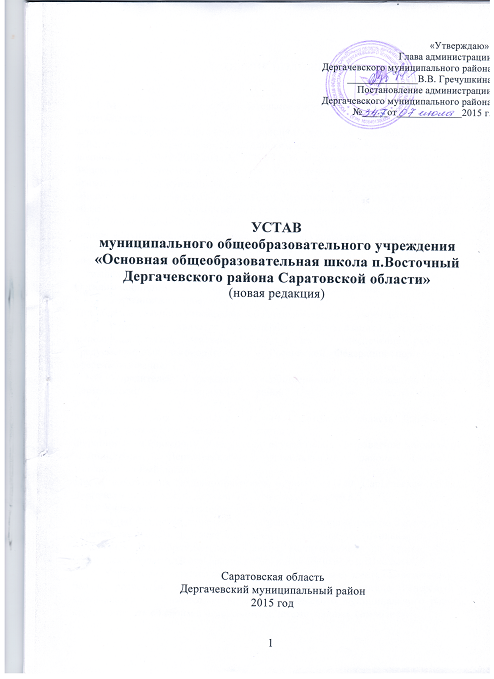 ОБЩИЕ ПОЛОЖЕНИЯ    1.1. Муниципальное общеобразовательное учреждении « Основная  общеобразовательная школа»  п.Восточный Дергачевского района Саратовской области», действующее в соответствии с Гражданским кодексом РФ, Федеральным законом РФ от 29.12.2012 года № 273-ФЗ «Об образовании в Российской Федерации», именуемое в дальнейшем «Учреждение», является правопреемником муниципального общеобразовательного учреждения «Средняя общеобразовательная школа п.Восточный Дергачевского района Саратовской области», основной государственный регистрационный  номер 1036401302838.     1.2. Наименование Учреждения: полное – муниципальное общеобразовательное учреждение «Основнаяобщеобразовательная школа п.Восточный Дергачевского муниципального района Саратовской области»;сокращенное – МОУ «ООШ п. Восточный»Организационно-правовая форма: муниципальное учреждение.Тип учреждения: казенное.Тип образовательного учреждения: общеобразовательное учреждение.   1.3. Учреждение является некоммерческой организацией, созданной для выполнения работ, оказания услуг в целях обеспечения реализации предусмотренных законодательством Российской Федерации полномочий в сфере образования.                      1.4. Учредителем Учреждения и собственником ее имущества является Дергачевский  муниципальный район Саратовской области (далее – Учредитель). Учредители школы Дергачёвский муниципального района413440, Саратовская область, р.п.Дергачи, телефон: 8(84563)2-91-30 – приемная главы администрацииАДРЕС электронной почты администрации: mo06derg@saratov.gov.ruофициальный сайт АдминистрацииГлава Администрации Дергачёвского муниципального района: Гречушкина Валентина ВладимировнаПРИЕМ граждан по личным вопросам проводится еженедельно – по средам  – с 9.00 до 10.00 часов в здании администрации муниципального районаМесто нахождения Учредителя: 413440, Саратовская область, Дергачевский район, р.п. Дергачи, пл. Максима Горького, д. 4.Место нахождения Уполномоченного органа:413440,  Саратовская область,  р.п.Дергачи, пл.М.Горького,  д.5Начальник Управления образования: Саламаткина Наталья Фёдоровнателефон: 8(84563)2-17-71, 8(84563)2-19-71Электронная почта: uprobrdergachi@mail.ru    официальный сайт Управления образованияФункции и полномочия Учредителя осуществляет Управление образования администрации Дергачевского муниципального района (далее – Уполномоченный орган).     1.5. Учреждение имеет следующую структуру:- группа (ы) для детей дошкольного возраста, расположенная по адресу: 413481, Саратовская область, Дергачевский район, п. Восточный, ул. Школьная, 6;- основная общеобразовательная школа, расположена по адресу: 413481, Саратовская область, Дергачевский район, п. Восточный, ул. Школьная, д.6.    1.6. Учреждение является юридическим лицом, может иметь самостоятельный баланс, расчетный и иные счета в территориальном органе Федерального казначейства и  финансовом органе Дергачевского муниципального района, круглую печать со своим наименованием, штамп, бланки, символику.1.7. Земельный участок предоставляется Учреждению на праве постоянного (бессрочного) пользования постановлением администрации Дергачевского муниципального района при условии, что земельный участок находится в муниципальной собственности Дергачевского муниципального района.     1.8. Учреждение не отвечает по обязательствам Учредителя и Уполномоченного органа. Учреждение отвечает по своим обязательствам находящимися в его распоряжении денежными средствами. При их недостаточности субсидиарную ответственность по его обязательствам несет собственник соответствующего имущества. Учреждение не вправе размещать денежные средства на депозитах в кредитных организациях, а также совершать сделки с ценными бумагами, если иное не предусмотрено федеральными законами.   1.9. Учреждение выступает истцом и ответчиком в суде, в арбитражном и третейском судах  в соответствии с действующим законодательством.    1.10. В своей деятельности Учреждение руководствуется федеральными законами, указами и распоряжениями Президента Российской Федерации, постановлениями и распоряжениями Правительства Российской Федерации, нормативно - правовыми актами Российской Федерации, Саратовской области, актами, принимаемыми органами местного самоуправления Дергачевского муниципального района.    1.11. Учреждение проходит лицензирование в порядке, установленном действующим законодательством.   1.12. В Учреждении не допускается создание и осуществление деятельности организационных структур, политических партий, общественно-политических и религиозных движений и организаций (объединений). В Учреждение образование носит светский характер.    1.13. Учреждение в целях выполнения стоящих перед ним задач имеет право устанавливать прямые связи с предприятиями, учреждениями и организациями, в том числе и иностранными.ПРЕДМЕТ, ЦЕЛИ И ВИДЫ ДЕЯТЕЛЬНОСТИ УЧРЕЖДЕНИЯ2.1. Предметом деятельности Учреждения является реализация конституционного права граждан Российской Федерации на получение общедоступного и бесплатного дошкольного, начального общего, основного общего образования в интересах человека, семьи, общества и государства; обеспечение охраны и укрепления здоровья и создание благоприятных условий для разностороннего развития личности, в том числе возможности удовлетворения потребности учащихся в самообразовании и получении дополнительного образования; обеспечение отдыха граждан, создание условий для культурной, спортивной, и иной деятельности населения.2.2. Основными целями деятельности Учреждения являются:- реализация предоставления общедоступного и бесплатного дошкольного образования по основным общеобразовательным программам;           - реализация прав граждан на получение общедоступного и бесплатного начального общего, основного общего образования по основным общеобразовательным программам; - создание условий для осуществления присмотра и ухода за детьми, содержание детей в дошкольной группе; -  формирование духовно-нравственной личности обучающихся (воспитанников);- формирование общей культуры личности воспитанников на основе Федерального государственного образовательного стандарта дошкольного образования, а также в соответствии с порядком организации и осуществления образовательной деятельности по основным общеобразовательным программам, образовательным программам дошкольного образования, их адаптация к жизни в обществе; - формирование общей культуры личности обучающихся на основе Федеральных государственных образовательных стандартов (далее - ФГОС), их адаптация к жизни в обществе; - создание условий для формирования и развития творческих способностей детей, удовлетворение их индивидуальных потребностей в интеллектуальном, нравственном и физическом совершенствовании; - воспитание гражданственности, трудолюбия, уважения к правам и свободам человека, любви к окружающей природе, семье, формирование здорового образа жизни.2.3. Для достижения указанных целей Учреждение в качестве вида деятельности осуществляет образовательную деятельность.3. ОБРАЗОВАТЕЛЬНАЯ ДЕЯТЕЛЬНОСТЬ         3.1. Учреждение реализует следующие виды  образовательных программ:        - дошкольного образования:       - основная общеобразовательная программа дошкольного образования;       - начального общего образования:- общеобразовательная программа начального общего образования;- основного общего образования:- общеобразовательная программа основного общего образования;- дополнительные общеобразовательные программы: -  физкультурно-спортивная; -  туристско-краеведческая; -  научно-техническая.-  художественно-эстетическая.Дополнительное образование и внеурочная деятельность  в Учреждение строятся в соответствии с требованиями Федеральных государственных образовательных  стандартов и регламентируются локальными актами Учреждения.3.2. Учреждение вправе осуществлять образовательную деятельность за счет средств физических и (или) юридических лиц по договорам об оказании платных образовательных услуг. Платные образовательные услуги представляют собой осуществление образовательной деятельности по заданиям и за счет средств физических и (или) юридических лиц по договорам об оказании платных образовательных услуг. Доход от оказания платных образовательных услуг используется Учреждением в соответствии с уставными целями.Платные образовательные услуги не могут быть оказаны вместо образовательной деятельности, финансовое обеспечение которой осуществляется за счет бюджетных ассигнований федерального бюджета, областного бюджета, местного бюджета. Средства, полученные Учреждением при оказании таких платных образовательных услуг, возвращаются оплатившим эти услуги лицам.К числу платных дополнительных образовательных услуг относятся:изучение учебных дисциплин сверх часов и сверх программ по данной дисциплине,         предусмотренной учебным планом, по выбору обучающихся; занятия по углубленному изучению предметов;обучение по дополнительным образовательным программам;курсы по подготовке  детей  к школе.     Платные  образовательные услуги оказываются на материальной базе Учреждения в свободное от основных занятий время, согласно расписанию.3.3. Деятельность Учреждения регламентируется нормативными правовыми актами, настоящим Уставом и принимаемыми в соответствии с ним иными локальными нормативными актами.   3.3.1.  Локальные нормативные акты, затрагивающие права обучающихся и работников Учреждения, принимаются с учетом мнения  Совета  обучающихся,  Совета родителей обучающихся, а также в порядке и в случаях, которые предусмотрены трудовым законодательством, представительного органа работников.   3.3.2. Педагогический совет Учреждения, Директор Учреждения  в случае принятия локального нормативного акта, затрагивающего права обучающихся Учреждения, перед принятием решения о принятии данного акта направляет проект локального нормативного акта в соответствующий  Совет обучающихся, Совет родителей.  3.3.3. Совет обучающихся, Совет родителей не позднее пяти учебных дней со дня получения проекта указанного локального нормативного акта направляет в Педагогический совет Учреждения или Директору Учреждения мотивированное мнение по проекту в письменной форме.   3.3.4.  В случае, если соответствующий  Совет обучающихся, Совет родителей  выразил согласие с проектом локального нормативного акта, Педагогический совет Учреждения, Директор Учреждения принимает локальный нормативный акт.   3.3.5.  В случае, если мотивированное мнение  Совета обучающихся, Совета родителей не содержит согласия с проектом локального нормативного акта либо содержит предложения по его совершенствованию, Педагогический совет Учреждения, Директор Учреждения вправе полностью или частично согласиться с данным мнением и внести изменения в проект локального нормативного акта либо не согласиться с мнением и принять локальный нормативный акт в первоначальной редакции.                                                                                                                    3.3.6.  Нормы локальных нормативных актов, ухудшающие положение обучающихся или работников Учреждения по сравнению с установленным законодательством об образовании, трудовым законодательством положением либо принятые с нарушением установленного порядка, не применяются и подлежат отмене Учреждением.         3.4. Обучение и воспитание ведутся в Учреждении на русском языке, как государственном языке Российской Федерации.         3.5.  В группу для детей дошкольного возраста принимаются дети в возрасте от 2 месяцев  до 7 лет. Дети от 2 месяцев до 1,5 лет могут быть приняты только при наличии создания Учредителем необходимых условий для организации деятельности ясельных групп в соответствии с требованиями действующих санитарных норм и правил.          3.6. В первый класс Учреждения принимаются дети от шести лет и шести месяцев при отсутствии противопоказаний по состоянию здоровья, но не позже достижения ими возраста восьми лет. По заявлению родителей (законных представителей) Учредитель вправе разрешить прием детей в Учреждение для обучения в более раннем возрасте.3.7. Прием в Учреждение осуществляется в соответствии с Положением о порядке приема граждан в муниципальное общеобразовательное учреждение. Учреждение обеспечивает прием всех подлежащих обучению граждан, проживающих на территории Учреждения, ежегодно закрепляемой за ним Учредителем, и имеющих право на получение общего образования.3.8. Прием воспитанников  в  группы для детей дошкольного возраста осуществляется  в порядке, установленном муниципальным Порядком комплектования,  на основании заявления родителей (законных представителей), направления Уполномоченного органа, документа, удостоверяющего личность одного из родителей (законных представителей) ребенка  и  медицинской карты ребенка.3.9. При приеме в Учреждение обучающийся, его родители (законные представители) должны быть ознакомлены с Уставом, лицензией на образовательную деятельность, свидетельством о государственной аккредитацией и другими документами, регламентирующими образовательную деятельность.3.10. Порядок комплектования групп для детей дошкольного возраста в Учреждении определяется Учредителем в соответствии с законодательством Российской Федерации и закрепляется в Уставе.Количество детей в группе дошкольного возраста определяется в соответствии с действующими санитарными нормами и правилами.3.11. Количество классов в Учреждение определяется  исходя из их предельной наполняемости.3.12. В Учреждении функционирует разновозрастная группа для воспитанников дошкольного возраста, группа имеет общеразвивающую направленность.          3.13. Режим работы в  группе для детей дошкольного возраста следующий:рабочая неделя – пятидневная;длительность работы – 9 часов.Режим работы: с 08.00 до 17.00 (в предпраздничные дни с 08.00 до 16.00).3.14. Режим занятий в Учреждении.Учебный год в Учреждении начинается  с 1 сентября.Продолжительность учебного года:- в 1х классах – 33 учебные недели;- во 2 х – 4 х  –  34 учебные недели;- в 5 х – 8 х   - 35 учебных недель;- в 9 х  - 36 учебных недель с учетом экзаменационного периода.3.15. Продолжительность каникул в течение учебного года – не менее 30 календарных дней,  летом – не менее 8 недель. Для  учащихся  первых классов  в течение года устанавливаются дополнительные недельные каникулы.3.16. Продолжительность учебной недели  составляет  6 дней.Организация  образовательной деятельности  осуществляется по четвертям (1-9 классы).  Учебная нагрузка и режим занятий обучающихся определяются Учреждением в соответствии с санитарно-гигиеническими нормами и утверждаются директором Учреждения.3.17. Организация образовательной деятельности в Учреждение строится на основании образовательных программ, учебных планов, разрабатываемых Учреждением самостоятельно в соответствии с примерными основными образовательными программами и регламентируется расписанием занятий.  3.18. Учреждение самостоятельно в выборе форм, средств, методов воспитания и обучения, определенных законодательством Российской Федерации, а также в выборе системы оценок, формы, порядка и периодичности промежуточной аттестации обучающихся. При промежуточной аттестации обучающихся может устанавливаться следующая система оценок:1 класс – безотметочная система (качественное оценивание развития и успехов обучающихся);2 – 9 классы –  пятибалльное оценивание учебных достижений и бальное оценивание надпредметных достижений компетенций обучающихся;Формы, периодичность и порядок текущего контроля успеваемости и промежуточной аттестации обучающихся определяются соответствующим локальным нормативным актом Учреждения.    3.19. Освоение образовательных программ основного общего образования завершается обязательной государственной итоговой аттестацией обучающихся 9 класса. 3.20. Обучающимся 9 классов Учреждения, прошедшим государственную итоговую аттестацию, выдаются документы государственного образца об уровне образования и ведомость образовательных достижений, заверенная печатью Учреждения.3.21. Обучающиеся, освоившие в полном объеме образовательные программы, переводятся в следующий класс. Перевод обучающихся осуществляется на основании  локального нормативного акта Учреждения.          3.22. Обучающиеся, не освоившие общеобразовательную программу предыдущего уровня, не допускаются к обучению на следующий уровень общего образования.           3.23. Лицам, не завершившим основное общее образование, Учреждением выдается справка установленного образца. В справке указываются экзаменационные и итоговые отметки (в том числе и неудовлетворительные) по всем предметам, изучающимся в классах соответствующей ступени общего образования.           Лицам, получившим справку об обучении в Учреждении, предоставляется право не ранее чем через год пройти государственную итоговую аттестацию повторно. При этом лица, ранее проходившие государственную  итоговую аттестацию, сдают экзамены по тем предметам, по которым в справке выставлены неудовлетворительные отметки. 3.24. Обучающиеся, освоившие в полном объеме образовательные программы, переводятся в следующий класс. Перевод обучающихся производится по решению Педагогического совета Учреждения.         Обучающиеся, не освоившие общеобразовательную программу предыдущего уровня, не допускаются к обучению на следующем уровне общего образования. 3.26. Обучающиеся по образовательным программам начального общего, основного общего образования в форме семейного образования, не ликвидировавшие в установленные сроки академической задолженности, продолжают получать образование в Учреждении.3.27. Не допускается взимание платы с обучающихся за прохождение государственной итоговой аттестации.3.28. Для обучающихся, нуждающихся в длительном лечении, детей-инвалидов, которые по состоянию здоровья не могут посещать Учреждение, обучение по образовательным программам начального общего, основного общего образования,  организуется на дому или в медицинских организациях.3.29. Порядок оформления отношений Учреждения с обучающимися и (или) их родителями (законными представителями) в части организации обучения по образовательным программам начального общего, основного общего образования,  на дому или в медицинских организациях устанавливается нормативным правовым актом уполномоченного органа государственной власти субъекта Российской Федерации.3.30. Учреждение гарантирует соблюдение прав обучающихся на доступность и адаптивность образования.          3.31. Для обучающихся с большим учебным потенциалом, с целью развития их способностей, могут открываться факультативные курсы, предметные кружки, проводиться предметные олимпиады, конкурсы творческих работ, создаваться научные общества обучающихся. 3.32. Для слабоуспевающих  обучающихся обеспечиваются формы педагогической поддержки: организация индивидуальных занятий, консультации. 3.33.  При наличии необходимых условий и средств возможно деление на группы классов с меньшей наполняемостью при проведении занятий по иностранному языку, физической культуре, технологии.3.34. Медицинское обслуживание обучающихся в Учреждение обеспечивает государственное учреждение здравоохранения Саратовской области   «Дергачевская ЦРБ» на договорной основе. Учреждение предоставляет помещение с соответствующими условиями для работы медицинских работников. Медицинские услуги в пределах функциональных обязанностей медицинского персонала учреждения оказываются бесплатно.3.35. Организация питания в Учреждении возлагается на директора Учреждением. Учреждение обеспечивает воспитанников группы для детей дошкольного возраста 4-х разовым гарантированным, сбалансированным питанием воспитанников в соответствии с их возрастом и временем пребывания в Учреждении по нормам, утвержденным действующим законодательством и 2-х разовым питанием обучающихся. Для обучающихся, посещающих группу продленного дня, Учреждение гарантирует 3-х разовое сбалансированное питание в соответствии с санитарными нормами и правилами. 3.36. При приеме обучающихся в Учреждение заключается договор между Учреждением и родителями (законными представителями) обучающихся, подписание и выполнение, которого обязательно для обеих сторон.3.37. Отчисление воспитанников из группы для детей дошкольного возраста Учреждения производится по следующим основаниям:- по соглашению сторон;- по заявлению родителей (законных представителей);-при возникновении медицинских показаний, препятствующих воспитанию и обучению воспитанника в Учреждении данного вида.3.38. О расторжении договора родители (законные представители) воспитанника письменно уведомляются директором Учреждения не менее чем за 10 дней.          3.39. Учреждение  может  реализовывать предпрофильную подготовку в 9-х классах с учетом запросов и интересов обучающихся и их родителей (законных представителей) на основании Положения о предпрофильной подготовке. 4. УЧАСТНИКИ ОБРАЗОВАТЕЛЬНОЙ ДЕЯТЕЛЬНОСТИ4.1. Участниками образовательных отношений  являются воспитанники, обучающиеся, их родители (законные представители)  и все работники Учреждения.4.2. Воспитанники имеют право на:- получение бесплатного дошкольного  образования;- уважение человеческого достоинства;- условия воспитания, гарантирующие охрану и укрепление здоровья;- защиту от применения методов физического и психического насилия;- удовлетворение потребностей в эмоционально-личностном общении;- развитие творческих способностей и интересов;- защиту своих персональных данных;- получение помощи в коррекции имеющихся отклонений в развитии;-удовлетворение физиологических потребностей в питании, сне, отдыхе в соответствии с их возрастом и индивидуальными особенностями развития;- предоставление оборудования, игр, игрушек, учебных пособий.4.3. Обучающиеся имеют право на:- выбор Учреждения, формы получения образования и формы обучения после получения основного общего образования или после достижения восемнадцати лет;- предоставление условий для обучения с учетом особенностей их психофизического развития и состояния здоровья, в том числе получение социально-педагогической и психологической помощи, бесплатной психолого-медико-педагогической коррекции;- обучение по индивидуальному учебному плану, в том числе ускоренное обучение, в пределах осваиваемой образовательной программы в порядке, установленном локальными нормативными актами Учреждения;- выбор факультативных (необязательных для данного уровня образования, профессии, специальности или направления подготовки) и элективных (избираемых в обязательном порядке) учебных предметов, курсов, дисциплин (модулей) из перечня, предлагаемого Учреждением (после получения основного общего образования);освоение наряду с учебными предметами, курсами, дисциплинами (модулями) по осваиваемой образовательной программе любых других учебных предметов, курсов, дисциплин (модулей), преподаваемых в Учреждении, в установленном им порядке;зачет Учреждением в установленном им порядке результатов освоения обучающимися учебных предметов, курсов, дисциплин (модулей), практики, дополнительных образовательных программ в других организациях, осуществляющих образовательную деятельность;уважение человеческого достоинства, защиту от всех форм физического и психического насилия, оскорбления личности, охрану жизни и здоровья;свободу совести, информации, свободное выражение собственных взглядов и убеждений;каникулы - плановые перерывы при получении образования для отдыха и иных социальных целей в соответствии с законодательством об образовании и календарным учебным графиком;перевод в другое Учреждение, реализующее образовательную программу соответствующего уровня, в порядке, предусмотренном федеральным органом исполнительной власти, осуществляющим функции по выработке государственной политики и нормативно-правовому регулированию в сфере образования;участие в управлении Учреждением в порядке, установленном его уставом;ознакомление со свидетельством о государственной регистрации, с уставом, с лицензией на осуществление образовательной деятельности, со свидетельством о государственной аккредитации, с учебной документацией, другими документами, регламентирующими организацию и осуществление образовательной деятельности в образовательной организации;обжалование актов Учреждения в установленном законодательством Российской Федерации порядке;бесплатное пользование библиотечно-информационными ресурсами, учебной, производственной, научной базой Учреждения;развитие своих творческих способностей и интересов, включая участие в конкурсах, олимпиадах, выставках, смотрах, физкультурных мероприятиях, спортивных мероприятиях, в том числе в официальных спортивных соревнованиях, и других массовых мероприятиях;участие в соответствии с законодательством Российской Федерации в научно-исследовательской, научно-технической, экспериментальной и инновационной деятельности, осуществляемой Учреждением, под руководством научно-педагогических работников образовательных организаций высшего образования и (или) научных работников научных организаций;поощрение за успехи в учебной, физкультурной, спортивной, общественной, научной, научно-технической, творческой, экспериментальной и инновационной деятельности;   защиту своих персональных данных;   на участие в общественных объединениях, а также на создание общественных объединений обучающихся в установленном федеральным законом порядке.иные права, предусмотренные действующим законодательством в сфере образования, иными нормативными правовыми актами Российской Федерации, локальными нормативными актами.4.4. Обучающиеся обязаны:- добросовестно осваивать образовательную программу, выполнять индивидуальный учебный план, в том числе посещать предусмотренные учебным планом или индивидуальным учебным планом учебные занятия, осуществлять самостоятельную подготовку к занятиям, выполнять задания, данные педагогическими работниками в рамках образовательной программы;- выполнять требования Устава Учреждения, решения  органов управления Учреждением, органов классного самоуправления, требования администрации, учителей и классных руководителей, дежурных обучающихся, если их требования не противоречат Уставу и Правилам внутреннего распорядка обучающихся;- заботиться о сохранении и об укреплении своего здоровья, стремиться к нравственному, духовному и физическому развитию и самосовершенствованию;- уважать честь и достоинство других обучающихся и работников Учреждения, не создавать препятствий для получения образования другими обучающимися;-бережно относиться к имуществу Учреждения.Иные обязанности обучающихся устанавливаются локальными нормативными актами, договором об образовании.4.5. Родители (законные представители) обучающихся имеют право:                                                                  -выбирать до завершения получения ребенком основного общего образования с учетом мнения ребенка, а также с учетом рекомендаций психолого-медико-педагогической комиссии (при их наличии) формы получения образования и формы обучения Учреждения, язык, языки образования, факультативные и элективные учебные предметы, курсы, дисциплины (модули) из перечня, предлагаемого Учреждением;- дать ребенку дошкольное, начальное общее, основное общее, среднее общее образование в семье. Ребенок, получающий образование в семье, по решению его родителей (законных представителей) с учетом его мнения на любом этапе обучения вправе продолжить образование в Учреждении;-знакомиться с уставом Учреждения, лицензией на осуществление образовательной деятельности, со свидетельством о государственной аккредитации, с учебно-программной документацией и другими документами, регламентирующими организацию и осуществление образовательной деятельности;-знакомиться с содержанием образования, используемыми методами обучения и воспитания, образовательными технологиями, а также с оценками успеваемости своих детей;- защищать права и законные интересы обучающихся;- получать информацию о всех видах планируемых обследований (психологических, психолого-педагогических) обучающихся, давать согласие на проведение таких обследований или участие в таких обследованиях, отказаться от их проведения или участия в них, получать информацию о результатах проведенных обследований обучающихся;- принимать участие в управлении Учреждением, в форме, определяемой Уставом Учреждения;- присутствовать при обследовании детей психолого-медико-педагогической комиссией, обсуждении результатов обследования и рекомендаций, полученных по результатам обследования, высказывать свое мнение относительно предлагаемых условий для организации обучения и воспитания детей; -    защиту своих персональных данных;       4.6. Родители (законные представители) обучающихся обязаны:- обеспечить получение детьми общего образования;-соблюдать правила внутреннего распорядка Учреждения, требования локальных нормативных актов, которые устанавливают режим занятий обучающихся, порядок регламентации образовательных отношений между Учреждением  и обучающимися и (или) их родителями (законными представителями) и оформления возникновения, приостановления и прекращения этих отношений;-уважать честь и достоинство обучающихся и работников Учреждения;- своевременно (в соответствии с договором) вносить плату за содержание ребенка в группе для детей дошкольного возраста.Иные права и обязанности родителей (законных представителей) несовершеннолетних обучающихся устанавливаются иными локальными нормативными актами, договором об образовании.        4.7.  Родители  (законные представители) обучающихся несут ответственность за:воспитание своих детей;ликвидацию обучающимся академической задолженности в течение учебного года в случае перевода его в следующий класс условно;выполнение Устава и требований локальных нормативных актов Учреждения в части, касающейся их прав и обязанностей;небрежное отношение обучающегося к муниципальной собственности.  4.8. В целях защиты своих прав родители (законные представители) обучающихся вправе самостоятельно или через своих представителей:- ходатайствовать перед органами управления Учреждением о проведении с участием обучающегося, их родителей (законных представителей) дисциплинарного расследования деятельности работников, нарушающих и (или) ущемляющих их права;- обращаться в комиссию по урегулированию споров между участниками образовательных отношений;- использовать иные способы защиты прав и законных интересов, не запрещенные законодательством Российской Федерации. Указанные в настоящей части права обучающихся, родителей (законных представителей) должны осуществляться с соблюдением норм этики, прав и свобод других участников образовательных отношений. 4.9. Комиссия по урегулированию споров между участниками образовательных отношений создается в целях урегулирования разногласий между участниками образовательных отношений по вопросам реализации права на образование, в том числе в случаях возникновения конфликта интересов, применения законодательства об образовании, локальных нормативных актов Учреждения.4.10. Порядок комплектования персонала Учреждения регламентируется Трудовым кодексом Российской Федерации, настоящим Уставом и локальными нормативными актами.4.11. Работники имеют право на:-свободу выбора и использования педагогически обоснованных форм, средств, методов обучения и воспитания;-на творческую инициативу, разработку и применение авторских программ и методов обучения и воспитания в пределах реализуемой образовательной программы, отдельного учебного предмета, курса, дисциплины (модуля);-на выбор учебников, учебных пособий, материалов и иных средств обучения и воспитания в соответствии с образовательной программой и в порядке, установленном законодательством об образовании;-на участие в разработке образовательных программ, в том числе учебных планов, календарных учебных графиков, рабочих учебных предметов, курсов, дисциплин (модулей), методических материалов и иных компонентов образовательных программ;-на осуществление научной, научно-технической, творческой, исследовательской деятельности, участие в экспериментальной и международной деятельности, разработках и во внедрении инноваций;-на бесплатное пользование библиотеками и информационными ресурсами, а также доступ в порядке, установленном локальными нормативными актами Учреждения, к информационно-телекоммуникационным сетям и базам данных, учебным и методическим материалам, музейным фондам, материально-техническим средствам обеспечения образовательной деятельности, необходимым для качественного осуществления педагогической, научной или исследовательской деятельности в Учреждении;-на участие в управлении Учреждением, в том числе в коллегиальных органах управления, в порядке, установленном уставом Учреждения;-на участие в обсуждении вопросов, относящихся к деятельности Учреждения, в том числе через органы управления и общественные организации;-на объединение в общественные профессиональные организации в формах и в порядке, которые установлены законодательством Российской Федерации;-на обращение в комиссию по урегулированию споров между участниками образовательных отношений;-на защиту профессиональной чести и достоинства, на справедливое и объективное расследование нарушения норм профессиональной этики педагогических работников.-защиту своих персональных данных;-повышение своей квалификации;-сокращенную продолжительность рабочего времени, удлиненный оплачиваемый отпуск, длительный отпуск сроком до одного года не реже чем через каждые 10 лет непрерывной педагогической работы без сохранения заработной платы, а также получение пенсии по выслуге лет (для педагогических работников); -социальные льготы и гарантии, установленные действующим законодательством, а также дополнительные льготы, установленные органами местного самоуправления.4.12. Работники обязаны:- осуществлять свою деятельность на высоком профессиональном уровне, обеспечивать в полном объеме реализацию преподаваемых учебных предмета, курса, дисциплины (модуля) в соответствии с утвержденной рабочей программой;- соблюдать правовые, нравственные и этические нормы, следовать требованиям профессиональной этики;- уважать честь и достоинство обучающихся и других участников образовательных отношений;- развивать у обучающихся познавательную активность, самостоятельность, инициативу, творческие способности, формировать гражданскую позицию, способность к труду и жизни в условиях современного мира, формировать у обучающихся культуру здорового и безопасного образа жизни;- применять педагогически обоснованные и обеспечивающие высокое качество образования формы, методы обучения и воспитания;-  учитывать особенности психофизического развития обучающихся и состояние их здоровья, соблюдать специальные условия, необходимые для получения образования лицами с ограниченными возможностями здоровья, взаимодействовать при необходимости с медицинскими организациями;-    систематически повышать свой профессиональный уровень;- проходить аттестацию на соответствие занимаемой должности в порядке, установленном законодательством об образовании;- проходить в соответствии с трудовым законодательством предварительные при поступлении на работу и периодические медицинские осмотры, а также внеочередные медицинские осмотры по направлению директора;- проходить в установленном законодательством Российской Федерации порядке обучение и проверку знаний и навыков в области охраны труда;- соблюдать Устав Учреждения, правила внутреннего трудового распорядка.4.13. В Учреждении наряду с должностями педагогических работников,  предусматриваются должности инженерно-технических, административно-хозяйственных, производственных, учебно-вспомогательных, медицинских и иных работников, осуществляющих вспомогательные функции.4.14. Право на занятие должностей, предусмотренных в пункте 4.13., имеют лица, отвечающие квалификационным требованиям, указанным в квалификационных справочниках, и (или) профессиональным стандартам.4.15. Права, обязанности и ответственность работников Учреждения, занимающих должности, указанные в пункте 4.13, устанавливаются законодательством Российской Федерации, уставом, правилами внутреннего трудового распорядка и иными локальными нормативными актами Учреждения, должностными инструкциями и трудовыми договорами.5. УПРАВЛЕНИЕ УЧРЕЖДЕНИЕМ5.1. Управление Учреждением осуществляется в соответствии с действующим законодательством, Уставом Учреждения  и строится на принципах единоначалия и коллегиальности. 5.2. Учреждение возглавляет директор, назначаемый на эту должность Учредителем с обязательным заключением письменного трудового договора. Директор освобождается от должности Учредителем.5.3. Директор Учреждения должен иметь высшее образование и соответствовать квалификационным требованиям, указанным в квалификационных справочниках, по соответствующим должностям руководителей образовательных организаций и (или) профессиональным стандартам. 5.4. Директор действует от имени Учреждения, без доверенности представляет его интересы на территории Российской Федерации и за ее пределами.5.5. Директор несет ответственность перед обучающимися, родителями (законными представителями), Управляющим советом, Учредителем, государством, обществом за последствия своих действий в соответствии с действующим законодательством, настоящим Уставом и заключенным с ним договором. При нарушении директором своих должностных обязанностей Учредитель вправе наложить  взыскания на директора вплоть до освобождения его от занимаемой должности.5.6. Директор Учреждения:- организует работу Учреждения; - в порядке, установленном действующим законодательством, на основании договора  о закреплении муниципального имущества на праве оперативного управления  распоряжается  имуществом и денежными средствами Учреждения;-   выдает доверенности, имеет право  открывать в банках расчетные и другие счета;- в пределах своей компетенции издает приказы и другие акты, обязательные для выполнения всеми работниками и обучающимися Учреждения;- принимает и увольняет работников Учреждения, заключая с ними трудовые договоры, применяет к ним меры дисциплинарного взыскания и поощрения, несет ответственность за уровень их квалификации;-  распределяет учебную нагрузку   и  должностные  обязанности;-  устанавливает штатное расписание Учреждения;- осуществляет контроль за деятельностью работников, в том числе, посещает учебные занятия, воспитательные мероприятия;-  утверждает локальные нормативные акты Учреждения;- организует учет военнообязанных, их бронирование с представлением отчетов в  Управление образования, при этом соблюдает требования режима секретности;- организует разработку и обеспечение мероприятий гражданской обороны на мирное время, а также планов повышения устойчивости функционирования Учреждения в чрезвычайных ситуациях;- несет в установленном законом порядке ответственность за убытки, причиненные Учреждению его виновными действиями (бездействием), в том числе в случае утраты имущества Учреждения.5.7.  Формами самоуправления в Учреждении являются: Общее собрание трудового коллектива, Педагогический совет, Управляющий совет, Совет родителей и Совет обучающихся.  5.8. Общее о собрание трудового коллектива является постоянно действующим органом управления Учреждением. Трудовой коллектив составляют все работники Учреждения. Полномочия трудового коллектива Учреждения осуществляются Общим собранием трудового коллектива. Общее собрание трудового коллектива проводится не реже 2 раз в год. Собрание считается правомочным, если за него проголосовало не менее 2/3 присутствующих и является обязательным для всех участников воспитательного и образовательного процесса, в том числе и для руководителя Учреждением.Полномочия Общего собрания трудового коллектива:- вносит предложения руководителю Учреждения по улучшению финансово-хозяйственной деятельности учреждения;- обсуждает планы работы Учреждения, решает вопрос о внесении в них необходимых изменений и дополнений; - предлагает кандидатуры для награждения;- обсуждает и утверждает Правила внутреннего трудового распорядка Учреждения, коллективный договор.Для ведения Общего собрания трудового коллектива открытым голосованием избирается его председатель и секретарь.         5.9. В целях рассмотрения сложных педагогических и методических вопросов, вопросов организации учебно-воспитательного процесса, изучения и распространения передового педагогического опыта в Учреждении действует Педагогический совет.Членами Педагогического совета являются все педагогические работники и воспитатели Учреждения. Председателем Педагогического совета является директор Учреждения. Полномочия Педагогического совета: ориентирует педагогический коллектив Учреждения на совершенствование образовательного процесса;решает вопросы по организации образовательного процесса;повышает профессиональное мастерство, развивает творческую активность педагогических работников Учреждения;рассматривает вопросы повышения квалификации, переподготовки, аттестации педагогических работников;организует изучение и обсуждение нормативно-правовых документов;рассматривает образовательные программы, образовательные планы, годовой календарный учебный график;определяет порядок, форму и периодичность проведения промежуточной аттестации;утверждает перечень предметов для проведения государственной итоговой аттестации обучающихся 9 класса;осуществляет перевод обучающихся в следующий класс, в том числе условный перевод;осуществляет оставление на повторный год обучения, перевод в класс компенсирующего  обучения или перевод на другую форму образования обучающихся;принимает решение о допуске к государственной итоговой аттестации обучающихся 9  класса;принимает решение о вручении обучающимся 9  класса Учреждения аттестатов особого образца, о награждении обучающихся переводных классов Похвальными листами «За отличные успехи в учении», Похвальными грамотами «За особые успехи в изучении отдельных предметов».          Заседания Педагогического совета собирается не реже четырех раз в год. Заседания Педагогического совета правомочны, если на них присутствовало не менее половины его состава. Решение Педагогического совета считается принятым, если за него проголосовало не менее 2/3 присутствующих.         Решения, принятые в предел и не противоречащие действующему законодательству, носят обязательный характер и оформляются приказом руководителя Учреждения.         Педагогический совет из своего состава избирает председателя и секретаря открытым голосованием.5.10. Управляющий совет является коллегиальным органом управления Учреждения, реализующим принцип демократического, государственно-общественного характера управления образованием. Управляющий совет решает вопросы, связанные с функционированием и развитием Учреждения. Основными задачами управляющего совета являются: развития Учреждения.защита и содействие в реализации прав и законных интересов участников образовательного процесса;контроль за здоровыми и безопасными условиями обучения, воспитания и труда в Учреждении.Полномочия управляющего совета.        Для осуществления своих задач управляющий совет:содействует совершенствованию учебно-воспитательного процесса и развитию материальной базы Учреждения;содействует привлечению внебюджетных средств, для обеспечения деятельности и развития Учреждения;распределяет стимулирующую части фонда оплаты труда работников Учреждения;осуществляет контроль, за соблюдением здоровых и безопасных условий обучения и воспитания в Учреждении и содействует их созданию; принимает решения по вопросу охраны Учреждения и другим вопросам, в соответствии с основными задачами управляющего совета.Состав и формирование Управляющего совета. Управляющий совет создается в составе 10 членов, с использованием процедур выборов, назначения и кооптации.Члены управляющего совета из числа родителей (законных представителей) обучающихся избираются конференцией родителей (законных представителей).Делегаты на конференцию родителей избираются на общешкольных родительских собраниях.Работники Учреждения, дети которых обучаются в данном Учреждении, не могут быть избраны в члены Управляющего совета в качестве родителей (законных представителей) обучающихся.Общее количество членов Управляющего совета, избираемых от родителей (законных представителей), не может быть меньше одной трети и больше половины общего числа членов Управляющего совета.Члены Управляющего совета из числа работников Учреждения избираются на общем собрании трудового коллектива Учреждения.Общая численность членов Управляющего совета из числа работников Учреждения составляет 3 человека.Количество членов Управляющего совета из числа работников Учреждения не может превышать одной четверти общего числа членов Управляющего совета. При этом не менее 2/3 из них должны являться педагогическими работниками Учреждения.Порядок голосования (тайное или открытое) утверждает каждая из вышеперечисленных конференций (собраний).Члены Управляющего совета избираются сроком на 2 года. В состав Управляющего совета по должности входит директор Учреждения.В состав Управляющего совета входит один представитель Учредителя, делегированный Учредителем.Для проведения выборов в Управляющем совете создается избирательная комиссия. В состав избирательной комиссии может входить представитель Учредителя. Состав избирательной комиссии и сроки выборов первого состава Управляющего совета учреждается приказом директора Учреждения. При избрании последующих составов Управляющего совета состав избирательной комиссии и сроки проведения выборов определяются решениями Управляющего совета.Избранные члены Управляющего совета вправе включить в свой состав  членов  из  числа лиц, окончивших  Учреждение, работодателей (их представителей), чья деятельность прямо или косвенно связана с данным Учреждением или территорией, на которой оно расположено, представителей общественных организаций, организаций образования, науки, культуры, депутатов, общественно-активных граждан, представителей органов самоуправления Учреждения.На первом заседании сформированный в полном составе Управляющий совет выбирает из своего числа постоянного на срок полномочий Управляющего совета председателя, заместителя (заместителей), секретаря. Представитель Учредителя, обучающиеся, директор и работники Учреждения не могут быть избраны председателем Управляющего совета.Заседания Управляющего совета проводятся по мере необходимости, но не реже 1 раза в полугодие, а также по инициативе председателя или по требованию директора Учреждения, представителя Учредителя, а также по требованию не менее 1/4 членов управляющего совета.Решения Управляющего совета считаются правомочными, если на заседании Управляющего совета присутствовало не менее половины его членов.Каждый член управляющего совета обладает одним голосом. В случае равенства голосов решающим является голос председательствующего на заседании.Решения управляющего совета принимаются большинством голосов присутствующих членов управляющего совета и оформляются в виде решения Управляющего совета.Порядок избрания и организация работы Управляющего совета регламентируются Положением об Управляющем совете.5.11. В Учреждении действует Совет родителей. Совет родителей избирается из числа председателей советов родителей каждого класса ежегодно,  не позднее 20 сентября текущего года. Состав Совета родителей утверждается на общешкольном родительском собрании не позднее 10 октября текущего года. В состав Совета родителей  обязательно входит представитель Учреждения  с правом решающего голоса.Руководит деятельностью Совета родителей председатель, избранный на заседании Совета родителей открытым голосованием простым большинством голосов. Из своего состава члены Совета родителей школы и классов избирают секретаря. Председатель  и секретарь Совета родителей работают на общественных началах и ведут всю документацию Совета родителей. Совет родителей Учреждения  избирается  сроком на один год.  Совет родителей вправе:- высказывать свое мнение при принятии локальных нормативных актов, затрагивающих права обучающихся и работников образовательной организации;- высказывать свое мнение по требованиям к одежде обучающихся, в том числе требования к ее общему виду, цвету, фасону, видам одежды обучающихся, знакам отличия, и правила ее ношения;- принимать участие в порядке создания, организации работы, принятия решений комиссией по урегулированию споров между участниками образовательных отношений и их исполнения в Учреждении.5.12. В Учреждении действует Совет обучающихся. Совет обучающихся действует на основании Положения о совете обучающихся Учреждения, принимаемого на конференции обучающихся Учреждения (далее - Конференция).Каждый обучающийся имеет право избирать и быть избранным в Совет обучающихся в соответствии с Положением. Совет обучающихся формируется из числа обучающихся Учреждения. Деятельность Совета обучающихся направлена на всех обучающихся Учреждения.Совет создается по инициативе обучающихся. Взаимоотношения Совета обучающихся с органами управления Учреждения регулируются Положением. Совет обучающихся имеет право:- участвовать в разработке и обсуждении проектов локальных нормативных актов, затрагивающих права и законные интересы обучающихся Учреждения;- готовить и вносить предложения в органы управления Учреждения по его оптимизации с учетом интересов обучающихся, корректировке расписания учебных занятий, графика проведения организации отдыха обучающихся;- выражать обязательное к учету мнение при принятии локальных нормативных актов Учреждения, затрагивающих права и законные интересы обучающихся;- участвовать в рассмотрении и выражать мнение по вопросам, связанным с нарушениями обучающимися учебной дисциплины и правил внутреннего распорядка Учреждения;- участвовать в разработке и реализации системы поощрений обучающихся за достижения в разных сферах учебной и внеучебной деятельности, в том числе принимающих активное участие в деятельности Совета обучающихся и общественной жизни Учреждения;-  запрашивать и получать в установленном порядке от органов управления Учреждения необходимую для деятельности Совета обучающихся информацию;-  вносить предложения по решению вопросов использования материально-технической базы и помещений Учреждения;- пользоваться в установленном порядке информацией, имеющейся в распоряжении органов управления Учреждения;-   информировать обучающихся о деятельности Учреждения;- рассматривать обращения, поступившие в Совет обучающихся Учреждения.5.13. В Учреждении действуют общешкольный и классные родительские комитеты, которые содействуют объединению усилий семьи и Учреждения в обучении и воспитании детей, оказывают помощь обучающимся из социально незащищенных семей. Все родительские комитеты имеют право обсуждения вопросов деятельности Учреждения и принятия решений в форме предложений, которые должны быть рассмотрены органами управления Учреждения.5.14. В Учреждении могут создаваться на добровольной основе органы самоуправления обучающихся, выпускников, детские общественные организации и объединения.         5.15. С целью улучшения условий организации учебно-воспитательного процесса в Учреждении и дополнительного привлечения внебюджетных финансовых ресурсов могут создаваться на добровольной основе самоуправляемые некоммерческие объединения (фонды, советы), сформированные по инициативе родителей (законных представителей) обучающихся  и других граждан.          	Объединение может иметь свой Устав, регламентирующий его деятельность, выборные руководящие и контрольно-ревизионные органы, может иметь отдельный расчетный счет в банке, печать и штампы со своим названием, бланки и другую документацию.          	Объединение, выполняя свои уставные задачи, действует на основе Конституции Российской Федерации, Федерального закона «Об общественных объединениях», Гражданского Кодекса Российской Федерации, Федерального закона № 273-ФЗ «Об образовании в Российской Федерации».6. ИМУЩЕСТВО И ФИНАНСОВО-ХОЗЯЙСТВЕННАЯ ДЕЯТЕЛЬНОСТЬ УЧРЕЖДЕНИЯ6.1. Учреждение финансируется за счет средств областного и муниципального бюджетов. 6.2. Учреждение осуществляет самостоятельную финансово-хозяйственную деятельность в пределах, установленных настоящим Уставом и действующим законодательством. Финансовое обеспечение деятельности Учреждения осуществляется за счет средств бюджета Дергачевского муниципального района  на основании бюджетной сметы, утверждаемой Управлением образования.Учреждение свободно в выборе предмета, содержания и формы договоров, любых других форм хозяйственных взаимоотношений, которые не противоречат действующему законодательству и настоящему Уставу.6.3. Имущество Учреждения является муниципальной собственностью и закреплено за Учреждением на праве оперативного управления.Учреждение самостоятельно владеет, пользуется муниципальным имуществом в пределах, установленных действующим законодательством, договором о закреплении имущества на праве оперативного управления в соответствии с целями своей деятельности и назначением имущества. Учреждение вправе с согласия Учредителя и по согласованию с Учредителем передавать некоммерческим организациям в качестве их учредителя или участника денежные средства и иное имущество, за исключением особо ценного движимого имущества, закрепленного за ним Учредителем или приобретенного бюджетным учреждением за счет средств, выделенных ему на приобретение такого имущества, а также недвижимого имущества.6.4. Право оперативного управления в отношении муниципального имущества, закрепленного за Учреждением, возникает у Учреждения с момента заключения с Учредителем договора о закреплении имущества на праве оперативного управления, если иное не установлено действующим законодательством.Учреждение не вправе отчуждать или иным способом распоряжаться закрепленным за ним муниципальным имуществом и имуществом, приобретенным за счет средств, выделенных из бюджета.6.5. Источниками формирования имущества и финансовых ресурсов Учреждения являются:бюджетные и внебюджетные средства;имущество, переданное Учреждению Учредителем;доходы от платной образовательной деятельности;добровольные пожертвования других физических и юридических лиц;амортизационные отчисления;иные источники, не противоречащие действующему законодательству Российской Федерации.         6.6. Учреждение вправе осуществлять самостоятельную предпринимательскую деятельность и распоряжаться доходами от этой деятельности; вести учет доходов и расходов по предпринимательской деятельности.Учредитель вправе устанавливать ограничения на отдельные виды предпринимательской деятельности Учреждения.6.7. Права в части ведения уставной финансово-хозяйственной деятельности возникает у Учреждения с момента его регистрации.7. АРХИВНОЕ ДЕЛО7.1. Учреждение несет ответственность за сохранность документов (управленческих, финансово-хозяйственных, по личному составу и др.).7.2. При реорганизации Учреждения все документы (управленческие, финансово - хозяйственные, по личному составу и другие) передаются в установленном порядке правопреемнику.Передача и упорядочение документов осуществляются силами и за счет средств Учреждения в соответствии с требованиями архивных органов.7.3. При ликвидации Учреждения архивы Учреждения передаются в муниципальный архив по месту нахождения Учреждения в порядке, установленном действующим законодательством.8. РЕОРГАНИЗАЦИЯ И ЛИКВИДАЦИЯ УЧРЕЖДЕНИЯ8.1. Учреждение реорганизуется или ликвидируется в порядке, установленном гражданским законодательством, с учетом особенностей, предусмотренных законодательством об образовании.8.2. Решение о реорганизации, об изменении типа, о ликвидации Учреждения принимается Учредителем в соответствии с установленным порядком.8.3. Принятие решения о реорганизации или ликвидации муниципальной общеобразовательной организации, расположенной в сельском поселении, не допускается без учета мнения жителей данного сельского поселения.8.4. При ликвидации Учреждения, при прекращении его деятельности в результате реорганизации в форме разделения действие лицензии прекращается со дня внесения в Единый государственный реестр юридических лиц записи соответственно о ликвидации юридического лица, о прекращении его деятельности в результате реорганизации.8.5. В случае реорганизации Учреждения в форме слияния, присоединения, преобразования, изменения наименования Учреждения (в том числе в случае создания образовательного учреждения путем изменения типа существующего государственного или муниципального образовательного учреждения, установления иного государственного статуса Учреждения), а также в иных установленных законодательством случаях производится переоформление документа, подтверждающего наличие лицензии, в установленном законодательством порядке.8.6. В случае прекращения деятельности Учреждения, а также в случае аннулирования лицензии, лишения Учреждения государственной аккредитации, истечения срока действия свидетельства о государственной аккредитации Учредитель обеспечивает перевод обучающихся, с согласия родителей (законных представителей), в другие образовательные учреждения соответствующего типа.8.7. При реорганизации и ликвидации Учреждения все документы – управленческие, финансово-хозяйственные, по личному составу и другие – передаются в порядке, установленном действующим законодательством.9. ПОРЯДОК ВНЕСЕНИЯ ИЗМЕНЕНИЙ В УСТАВ         	9.1. Настоящий Устав вступает в силу с момента его государственной  регистрации и действует на весь срок деятельности Учреждения. Порядок внесения изменений и дополнений в настоящий Устав осуществляется в соответствии с нормативно-правовым актом  органа местного самоуправления.      	9.2. Изменения и дополнения в Устав Учреждения утверждаются Учредителем.      	9.3. В случае если одно или несколько положений настоящего Устава будут признаны недействительными, другие положения продолжают действовать.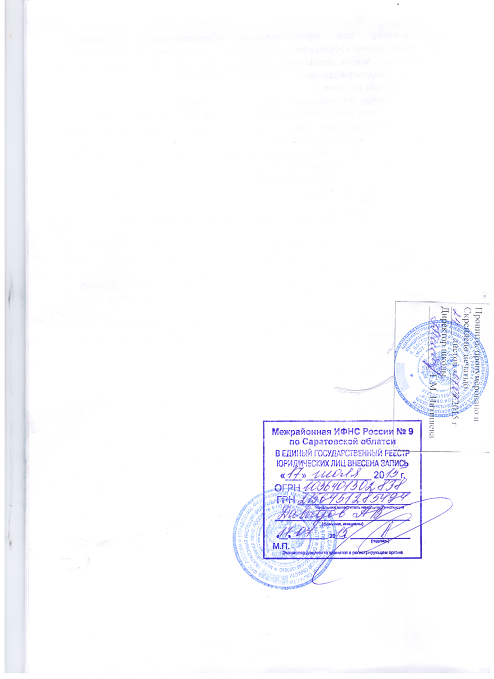 